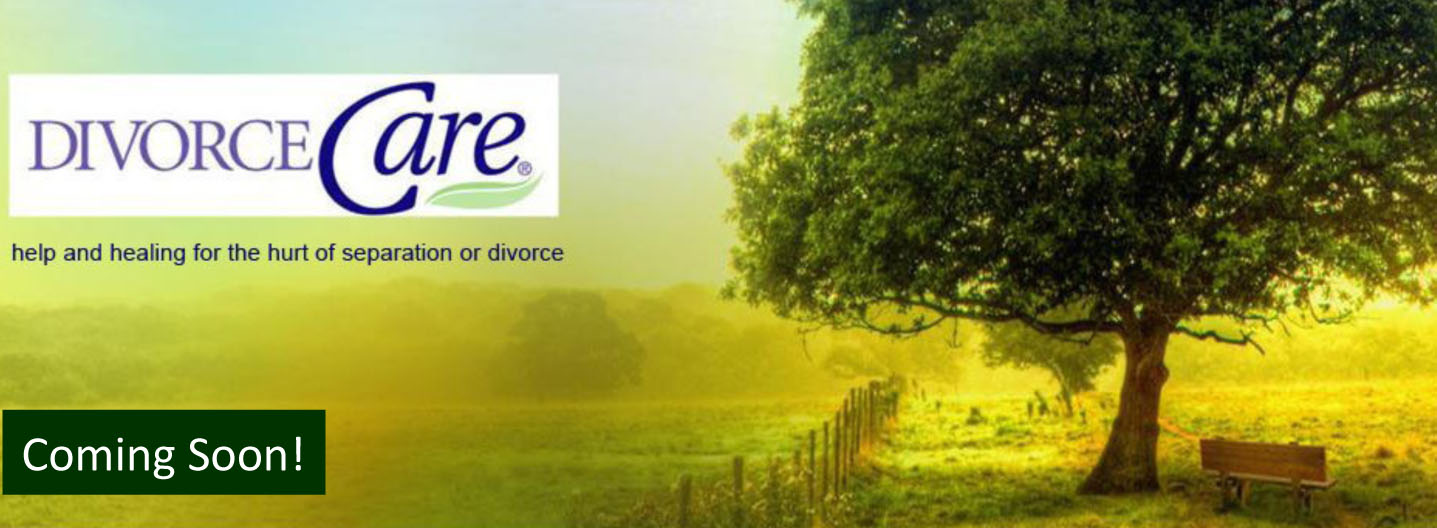 DivorceCare and DC4K (DivorceCare for Kids)Atlee Church will begin a new DivorceCare group on Tuesday, August 21st. We will meet each Tuesday night from 6:30 to 8:00 pm at the church, located at 7171 Verdi Lane, Mechanicsville, VA  23116.If you are currently separated, going through divorce, or have experienced divorce, then DivorceCare is for you. DivorceCare is a friendly, caring group of people who will walk alongside you through one of life's most difficult experiences. Come find help, hope, and healing in a group led by those who understand and have experienced what you are going through. DivorceCare is a Christ-centered, video-based Divorce / Separation Recovery Program featuring nationally recognized experts on divorce and recovery. The 13-week seminar sessions include topics like "Facing My Anger", "Facing My Loneliness", "New Relationships", "KidCare" and “forgiveness".  You will learn how to heal from the deep hurt of divorce and discover hope for your future. We will also be holding the DC4K (DivorceCare for Kids) program. DC4K provides your children with a safe and neutral place to gain an age-appropriate understanding of separation and divorce. They will learn how to process their feelings. They will be involved in a fun, caring group where they can receive support and encouragement. The weekly session topics help your children learn that God's love strengthens them and helps them turn their sadness to hope and their anger to joy. Each session is filled with motivating and exciting activities. Games, crafts, role playing, discussion times, journaling, and activity books help them process the divorce and move forward in their lives. DC4K is for ages 5 to 12 years. For children younger than 5 child-care will be provided during each weekly session.Come join us on Tuesday, August 14th from 6:30 - 8:00 pm for our Kick-off Dinner where you will learn how the program works and meet the group leaders. We know it's hard to take this first step towards healing but just know that we have been there and we want to show you that you can get through this. Most of all, we want you to know that you can have hope for the future. There is no charge to attend the dinner and children are invited!  For more information or to RSVP for the Kick-off Dinner call the church office at (804) 730-3676 or visit the Find-a-Group page at DivorceCare - www.divorcecare.org - and send us a message.